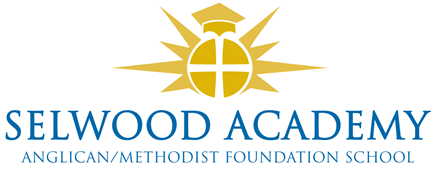 Register of Members and TrusteesRoleTitleNameStart DateEnd DateGIAS IDMemberMrsClare Cardnell06/07/171114294MemberMrRichard Phillips12/11/191114301MemberRevLiz Dudley27/05/221598766MemberMrFrank Collins26/05/221598770MemberMrDavid Oliver26/05/221598769TrusteeMrsClare Cardnell06/07/1705/07/251446926TrusteeMrsKyrstie Kirkwood18/12/1617/12/241492469TrusteeMrsLinda Puttock01/04/2131/03/251390220TrusteeMr Damon Hooton25/02/2024/02/241431344TrusteeMrPaul Acres31/03/2230/03/261591811TrusteeMrsLaura Su01/09/2131/08/251620317TrusteeMrsAbi LyonsTBCResigned (during past 12 months)TrusteeMrsJoy Gamble12/02/1922/07/221390206TrusteeRevGraham Slingo30/01/2031/08/221472026MemberMrsLinda PuttockResigned27/05/221472038MemberMrsJoy GambleResigned27/05/221390772MemberMrsKyrstie KirkwoodResigned27/05/221207549TrusteeMrRichard PhillipsResigned27/05/221404565TrusteeMrDaniel JeffriesResigned27/05/221493912TrusteeMrChris Bailey-GreenResigned03/02/221492468MemberMrChris Bailey- GreenResigned03/02/221207544TrusteeMrsEmily DenneResigned05/11/211390211MemberMrsEmily DenneResigned05/11/211390765TrusteeMrsMandy BaileyRetired30/07/211390739